KRAJSKÝ  SVAZ  STOLNÍHO  TENISU  VYSOČINA,  E.Rošického č. 6,  586 04  JIHLAVA2015-2016Zápis ze schůze VV KSST č.2 , ze dne 16.12.2015	Přítomni:  Vachtfeidl, Zadražil,,Teplan, Jaroš, Nevrkla, Kotil /14.12./	Omluveni: Viktora, Karel	Host:  Palát Jiří		Čerpání  dotací z PROGRAMU KRAJŮ-2015:	PODEPSANÉ SMLOUVY-mezi KSST Vysočina a ČÁST 	a/ na 30 000 Kč za admin. činnost  a  55 050  Kč na mládež-první smlouva	b/ na 20 000 Kč na mládež ,POHÁR VYSOČINY- druhá smlouva-	c/ na 25 000 Kč na KCTM- třetí smlouva-K dnešnímu dni je čerpání uzavřeno z celkové částky 130 050  Kč je vyčerpaná celá částka, t.j 100 %Přehledná tabulka o čerpání dotací v roce 2015 je uložena na www.pinec.info		2. Převod na účet KCTM Polná-2015 :VV KSST schválil převedení  chybějící částky do vyrovnání skutečných nákladů  z  účtu hlavní činnosti KSST Vysočina na účet KCTM Polná-2015. 3. Vyhodnocení první poloviny soutěží 2015-2016 :a/plynulost soutěží: první polovina byla odehrána vcelku bez závad, odesílání zápisů z utkání až na vyjímky bylo včas, Komisař nebyl na kontrolu vyslán. Bylo nutno ve 4 případech kontumovat celé utkání, neboť nastoupil hráč, který nebyl na soupisce.Jiskra Humpolec A 1x, Sokol Hrotovice –Valeč A 1x, SK Jihlava B 2x. Protože je tento trest /kontumace je -2 body/ dostatečně velký upouští KSST od finančního postihu.b/ zadávání výsledků…z  menší části zadávají oddíly samy, o něco více je zadáván předběžný výsledek.4. Vyhodnocení  první poloviny  POHÁRU VYSOČINA mládeže 2015-2016::	-Uskutečnily se všechny plánované BTM dle KALENDÁŘE-PODZIM--CENY/POHÁRY A MEDAILE/ byly nakupovány centrálně a hrazeny přímo z účtu KSST, tak, jak si oddíly přály--účast na turnajích byla jen průměrná a to menší než loni, zejména u kategorie DOROSTU--Pohár Vysočiny mládeže hodnocen podle změněných kritérií, dle rozhodnutí KM, některá ROZHODNUTÍ byla učiněna až v průběhu soutěžía/ dodatečně byl zrušen ŽEBŘÍČEK PO 2 TURNAJÍCH BTM, do třetích BTM museli být nasazováni hráči dle úvodního žebříčku, mnohdy hráči, kteří výkonnostně zaostalib/hodnocení KT bylo dodatečně zařazeno jako jeden z turnajů BTM, což bylo špatně, neboť nižší ohodnocení ve většině míst, neodpovídalo daleko těžší soutěži oproti BTM. Plná účast u DOROSTU byla zajištěna na poslední chvíli až z druhé várky náhradníků !!! / -oddíly pořadatelů by se měly více zajímat, jak se ceny k nim dostanou a také nezapomínat,že jedinou jejich povinností je zajištění DIPLOMŮ. To se v několika případech neuskutečnilo.5. ČESKÝ  POHÁR - 2015 :Tato doplňková soutěž  se odehrála převážně před dlouhodobými soutěžemi a zúčastnilo se jí 8 družstev ze 7 oddílů. Vítěz Jiskra H.Brod a druhé družstvo v pořadí SB Světlá n/S. postupují do celostátního kola 2016-2017.        6. Příspěvek na  náklady krajských reprezentací : / MČR dospělých a mládeže v roce    2016 /…opakovaně 			zveřejněné rozhodnutí z minulé schůze /			/a/ startovné…oproti předloženému dokladu-týká se jen dospělýchb/ na další náklady přispěje každému hráči částkou ve výši  800 Kč. / do soutěže jednotlivců /c/ u družstev mládeže….za  jedno družstvo  2000 Kč/ částku si vyzvedne hráč osobně u p. Kasalé, nebo pokud poskytne číslo osobního účtu, může mu být příspěvek na tento účet zaslán bankovním převodem /7.Stanovení odstupného pro rok 2016:-v souladu s čl.462.04 SŘ může činit odstupné za přestupy v Kraji VYSOČINA nejvýše 10 % z tabulky v CENTRÁLNÍM REGISTRU/PŘEHLEDY/VÝCHOVNÉ ZA HRÁČE. Rozhodnutí je platné pro rok 2016.8 Nejlepší sportovec Kraje Vysočina - 2015:Pavel Širůček HB Ostrov H.Brod v kategorii mužů-a/mistr republiky jednotlivců-muži-2015b/mistr republiky v dlouhodobé soutěži Extraligy 2014-2015c/nejlepší hráč družstva HB Ostrov H.Brod v LIZE MISTRŮ 2014-2015 Šimon Jadrný,  / r.n. 2002 /HB Ostrov H.Brod v kategorii žactva do 15 leta/ krajský přeborník v mladším žactvu 2015b/ 2. místo v KP staršího  žactva 2015c/  2. místo v KP dorostu 2015d /v prosinci 2015, ve vyšší kategorii staršího žactva se umístil v Žebříčkovém turnaji ČR na pěkném 6. místě.jihlavský talent,který letos na jaře přestoupil do oddílu HB Ostrov H.Brod za bývalým reprezentačním  trenérem Tomášem Demkem.družstvo mužů  HB Ostrov H.Brod a/přeborník republiky  2015b/vítěz ČESKÉHO POHÁRU 2015C/ účastník LIGY MISTRŮ EVROPSKÝCH ZEMÍ 2014-2015 a  2015-2016/s jistým postupem do závěrečných bojů  POHÁRU ETTU 2015-2016/9.KP-2016  dospělých a mládeže: KDO SE NEZŮČASTNÍ KRAJSKÝCH PŘEBORŮ NEMŮŽE BÝT NOMINOVÁN NA MČR !!!Nasazení na KP dospělých bude dle nasazovacího žebříčku, vypracovaného po první polovině soutěží 2015-2016. Soubor bude rozeslán a zařazen na web do konce roku.			A/ dospělí:		propozice na KP dospělých a nasazovací žebříček  budou zaslány včas před konáním KP.		Pro Krajský přebor dospělých- mužů i žen je účast bez omezení		Podmínky:	a/ z ligy a Divize – muži-účast min. 2 hráčů ze základu družstva,		 u mužů z Ex-ligy a žen účast min. jednoho hráče/hráčky/ z ligového základu.				b/ nesplněním bodu a/ zaplatí oddíl za jednoho nezúčastněného hráče (hráčku) částku 250 Kč	Opatření VV KSST pro účast žen, na soupiskách Krajských soutěží mužů platí.Pro KP-2014 a další roky platí:  pokud  se nezúčastní ženy,umístěné na soupiskách mužů Krajských soutěží,počínaje sezónou 2013-2014 KP-žen jednotlivkyň  zaplatí oddíl za ně pokutu 250 Kč. Omluvit lze jen ze závažných důvodů /nemoc a.p./ Opatření se týká i KVALIFIKACE….TA JE TAKÉ SOUČÁSTÍ SOUTĚŽÍ 2015-2016.SEZNAM ŽEN - PŘÍLOHAB/ mládež:			Krajský přebor mládeže 2016/jednotlivců/-chlapců je výběrovou soutěží, u děvčat účast bez omezení, přeboru chlapců se mohou zúčastnit hráči z aktuálního nasazovacího žebříčku dané kategorie  a z nominace KM. ZVÝŠENÍ ODMĚN PRO HRÁČE NA KP-JEDNOTLIVCŮ-DOSPĚLÝCH, počínaje rokem  2016. / opakované sdělení /DOSAVADNÍ   OCENĚNÍ   KP-jednotlivců:	a/ finanční ocenění KP - dospělých:					muži:	1.místo	2500 Kč						2.místo	1500 Kč						3.místo	1000 Kč					ženy:	1.místo	1500 Kč						2.místo	1000 Kč						3.místo	500  KčZMĚNA JE U DOPLNĚNÍ OCENĚNÍ ZA 4. MÍSTO A SROVNÁNÍ ODMĚN PRO ŽENY - SHODNÉ JAKO U MUŽŮ:NOVĚ  MUŽI  I  ŽENY:			1.místo	2500 Kč						2.místo	1500 Kč						3.místo	1000 Kč						4. místo	  500 KčJedná se o nárůst na 11 000 Kč / +3000 Kč ,  z toho  u žen + 2500 Kč /.KRAJSKÉ PŘEBORY DOSPĚLÝCH 2016 SE USKUTEČNÍ V SOBOTU 30.ledna  2016  v HROTOVICÍCH	10.KCTM v roce 2016 :  ( VV KSST Vysočina rozhodl: )a/ na minulé schůzi VV KSST Vysočina 7.9.2015 byli osloveni J.Palát a  M.Karel, aby co nejrychleji připravili alternativní koncepci pro KCTM pro  období od roku 2016.Pondělní schůzka před VV KSST, které se měli zúčastnili oslovení s předsedou svazu a s M.Kotilem se neuskutečnila, umluvil se z ní M.Karel, měla řešit jejich NÁVRH na KCTM od roku 2016,místo toho poslal M.Karel e-mail, který se převážně úkolu netýkal. KCTM od roku 2016 mělo zajistit nejlepší hráče, kategorie žactva z celého kraje VYSOČINA-to se nepodařilo, i když byla za tímto účelem svolána schůzka KM s rodiči při příležitosti KT nejmladšího žactva v H.Brodě. Závěr ze schůzky nebyl žádný.ÚKOL SPLNĚN NEBYL, PROTO KCTM KONČÍ.a/ dosavadní trenér KCTM p.P.Studenovský / Z.Zdražil / zajistí předání robotu ROBOPONG-2050 zpět sekretáři KSST. Robot bude půjčován oddílům s mládeží, které o to požádají.b/ VV KSST Vysočina vyslovuje poděkování  za práci v KCTM dosavadním vedoucím KCTM a trenérům J.Dospíšilovi,Z.Zdražilovi,P.Studenovskému,F.Kantovi a M.Mádrovi, hospodářům M.Jelínkovi a T.Klímovi.Činnost KCTM bude nahrazena tréninkovou činností přímo v oddílecha/KSST bude i nadále podporovat akci ČÁST HBO/ pro JČ+VYSOČINA /, která je 2 x ročně / 1x v našem kraji a 1x v JČ kraji /b/ KSST zajistí pro oddíly s mládeží ŠKOLENÍ TRENÉRŮ LICENCE ,,C“ v červnu 2016 v Jihlavě10.ŠKOLENÍ TRENÉRŮ K ZÍSKÁNÍ LICENCE ,,C“.a/ školení bude v Jihlavě od  9. do 12.6.2016 /Čt až Ne / a to velká zasedačka na E.Rošického č.5,III.podlaží a dále herna SK Jihlava		b/ po předběžné dohodě s lektorem bude rozděleno do čtyř dnů na celkem 22 hodin		a to ve dnech 9.-12.6.2016 		Čt  9.6.2016  4 hodiny 17-21 hodin		Pá 10.6.2016 4 hodiny 17-21 hodin		So 11.6.2016 9 hodin    9 – 18 hodin		Ne 12.6.2016 9 hodin    9 – 18 hodin / začátky a konce se mohou ještě změnit /		Zbývající počet 10 hodin bude SAMOSTUDIUM.		c/ hlavním lektorem školení bude člen TM komise ČÁST p. Jiří Pischeld/ studijní materiál/skripta/ nejsou v současné době k dispozici, předseda ČÁST ujistil, že předsedkyně TMK p. M.Novotná do té doby skripta vydá, takže by měla být k dispozici účastníkům školení. Cena skript není zatím známá.e/ max. počet školených osob je 30 osob. Přednost budou mít oddíly s mládeží., jejichž družstva hrají KRAJSKÉ SOUTĚŽE, dále oddíly REGIONÁLNÍCH SOUTĚŽÍ VYSOČINA. Pokud se plánovaný počet z našeho kraje nenaplní, budou osloveni zájemci z ostatních krajů.f/ poplatek pro účastníky z KRAJE VYSOČINA bude pouze 300 Kč, z ostatních krajů zaplatí celou částku- tj. 600 Kč.	11 .RŮZNÉ:1.-Petru Studenovskému, nominovanému trenéru KSST na REGIONÁLNÍ VÝBĚR-PROJEKT ČÁST, který se konal  dne 17.-18.10.2015  ve  Vyšším Brodě  schvaluje odměnu ve výši  2000 Kč, formou DPP. Petra Studenovského nominoval jako trenéra Vysočiny na HBO pro rok 20162.-Dodatečně schvaluje rozhodnutí o poskytnutí příspěvku registrovaným hráčům ročník narození: 2005-2008, kteří se zúčastnili se svými trenéry/rodiči/ HBO ve Vyšším Brodě po oba dva dny a to ve výši 500 Kč. Jednalo se o hráče:Rohová Michaela	2007	Hu		500 KčStehno  Josef		2005	Hu		500 KčRůžička Jakub		2007 	Sv		500 KčKamarád Prokop		2006	Př		500 KčSvoboda Lukáš		2006	 Te		500 KčPoláková Aneta		2007	 Po		500 Kč3.-KRAJSKÁ KONFERENCE 2016 se bude konat ve druhé polovině dubna 2016, termín bude včas upřesněn-Návrhy na KONFERENCI podávejte písemně na kscstv@volny.cz nejpozději do 15. března 2016.		 4. Dodatečně schválen KALENDÁŘ 2014-2015 – JARO. Vydání tohoto KALENDÁŘE bylo letos opět značně opožděno-a to i přesto, že loni byl dán úkol vydání KALENDÁŘE začátkem října.	 5. VV KSST se zabýval i otázkou registrací mládeže, konstatoval, že ačkoliv náš kraj je v celkové registraci všech hráčů a hráček v lepším průměru, v registraci mládeže naopak zaostává. Proto dostáváme každý rok nižší částky na mládež. Úkol nejen pro KM- opakuje se loňská skutečnost6.VV KSST také není spokojen s účastí hráčů na BTM ČR. Proto na minulé schůzi vyzval OSST, aby na účast hráčů přispěli dle svých možností: předsedové byli vyzváni, jak se tento úkol projednali:OSST Jihlava:  ROZHODL SE PŘISPĚT, DLE ÚČASTI NA celostátních BTM.			OSST H.Brod:  přispěje oddílům s mládeží-dle možností svazu			OSST Pelhřimov: přispívá oddílům s mládeží			OSST Třebíč: přispívá oddílům s mládež			OSST Žďár n/S.: přispívá oddílům s mládež7.Návrh Petra Kozáka /TŘEŠŤ / a dalších oddílů o změnu v rozlosování jarní části Krajských soutěží Vysočina posunutím 16. a 17.kola /JARNÍ PRÁZDNINY / na konec soutěží. Jediný volný termín jsou ale velikonoční svátky. Další termíny jsou obsazeny celostátními BTM, KVALIFIKACÍ a BTM krajskými. Autor po důkladném zvážení od svého návrhu nakonec USTOUPIL.-8. Jízdné od roku 2016 bude upraveno takto / pro členy VV a komisí /:a/ bylo rozhodnuto, s platností od 1.1.2016 o úpravě sazby náhrady za použití motorového vozidla ve smyslu VYHLÁŠKY a to na 3,00 Kč/ obsazení 1 osobou/, a 4,50 Kč / obsazení více osobami/a to bez dalších podmínek, jako byl dosud např.souběh cest.9. Informace předsedy ze schůzky ,,RADY KRAJŮ“.Schůzka se uskutečnila v sobotu 28.11.2015 v Praze-Na Kotlářce v 10,00 hod. Schůzku řídil její předseda p.Jiří Veselka			Představili se všechny KOMISE SVAZUa/Mediální komise vedená M.Kučerovou se představila videem z turnaje CZECH OPEN z Olomouce, snaží se o zviditelnění stolního tenisu, požaduje od oddílů, zajímavé příběhy k natočeníPřipravuje se další díl PROJEKTU ,,jeden za všechny,všichni za stůl“b/STK – vedená V.Drozdou, představila nový model soutěží žen 2016-2017-dvě skupiny I.ligy po 10 družstvech,tři skupiny II.ligy také po 10 družstvech…vše by se mělo odehrát v jeden hrací den-sobota-na tom je převážná shoda, rozdělení družstev do skupin dle vzdáleností,jako u mužůc/KM, vedená M.Linertem, kvalitně pracující komise představila svou rozsáhlou činnostd/ostatní komise představili její členové, jde i o komise, kterým se zatím nedaří plnit stanovené úkoly, což přiznal i předseda svazu / např. Regionální komise/, která představila své úkoly v REGISTRU:SPRÁVA LICENCÍ ROZHODČÍCH A TRENÉRŮ/ mělo být už loni /JEDNOTNÝ ŽEBŘÍČEK .. ..konečně byl náš NÁVRH zařazenPŘIHLAŠOVÁNÍ NA TURNAJE ČASTMístopředseda p.Brothánek hovořil o financích na příští rok 2016. Mají zůstat na stejné úrovni, jako v roce 2015, i když se rozšiřuje počet PROGRAMŮ.-využít DIPLOMOVÝCH PRACÍ studentů FTVS jako pomůcek- námět p.Roubalové, v archivu ČÁST jsou k dispozici / TM oblast /--diskuse kolem lékařských prohlídek hráčů, prováděných sportovními lékaři, údajně za 1200 Kč 1x ročně…bez závěru, oddíly na ně peníze většinou nemají-VV KSST VYSOČINA přeje hráčům, funkcionářům a všem příznivcům stolního tenisu příjemné prožití svátků vánočních , mnoho zdraví a osobních úspěchů v Novém roce 2016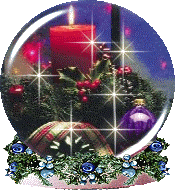 V Jihlavě dne 16.12.2015					Vachtfeidl Petr 						……………………						   Předseda KSST VysočinaPŘÍLOHA:				/seznam žen na soupiskách Krajských soutěží mužů 2015-2016/…pro které platí opatření dle  bodu 9/ této ZPRÁVY.1.Bencová Bohdana / J.H.Brod/2. Mračková Veronika / Humpolec /3. Růžičková Pavla /Třešť/4.Přádová Blanka /Chotěboř/5. Koukalová Petra / Jemnice./6.Kovářová Monika/ Jemnice./7. Zábojová Anna / Pelhřimov /8.Havlová Zuzana /Třebíč/…příp. kvalifikace9. Zelinková Dagmar /Rokytnice/10. Zerzánková Sylva / Rokytnice/11.Pikolonová Šárka / Brtnice/12.Červinková Petra / Polnička /13.Flesarová Marcela / Nížkov /14.Tenglová Vendula / Kamenice n/L/15.Fenclová Jarmila / Kamenice n/L/16.Růžičková Daniela /Světlá n/S./17.Toufarová Hana / Telč /18. Procházková Anežka / Telč /19. Sedláčková Adéla / V.Meziřičí /20. Molková Eliška / V.Meziřičí /Další nominace je z ligy žen:1.Morkusová Michaela /Jihlava /2.Píšová Adéla / Jihlava /3. Bartošová Hana st. / Jihlava /…….omluvena pro dlouhodobou NEMOC